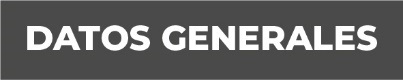 Nombre Virgen María Blanco HernándezGrado de Escolaridad Licenciatura en DerechoCédula Profesional: 08727781    Teléfono de Oficina 228-8-41-02-70. Ext. 3205Correo Electrónico: Formación Académica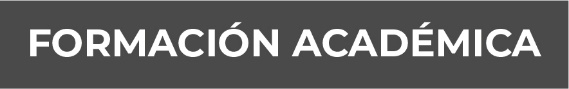 Año 2009-2012Universidad Popular Autónoma de VeracruzTrayectoria Profesional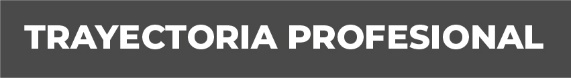 1993 a 2015Oficial Secretario Procuraduría General de Justicia en el Estado de Veracruz de Ignacio de la Llave. 2015 a 2016Fiscal en Medellín de Bravo, Veracruz, de la Procuraduría General de Justicia en el Estado de Veracruz de Ignacio de la Llave.2016 a la FechaFiscal II en la Subunidad Integral de Procuración de Justicia de la Unidad Integral de Procuración de Justicia del XVII Distrito Judicial en Veracruz. Conocimiento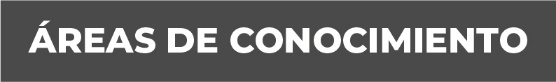 Derecho ConstitucionalDerecho CivilDerecho Penal